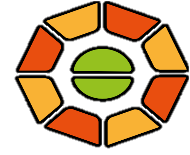         Все получится!Информация о реализации мероприятий регионального проекта «Современная школа» национального проекта «Образование» за период с 2019 года по 2023 год по направлению: «Обновление материально-технической базы в организациях, осуществляющих образовательную деятельность исключительно по адаптированным основным общеобразовательным программам»В информации представлены результаты деятельности 5 специальных (коррекционных) школ  Амурской области, принимающих участие в реализации мероприятия  регионального проекта «Современная школа» национального проекта «Образование»,  направленного на поддержку образования обучающихся с ограниченными возможностями здоровья (далее – ОВЗ) через обновление материально-технической базы  отдельных  общеобразовательных организаций, с 2019 по 2022 годы.Реализация проекта «Доброшкола» позволила  создать в отдельных общеобразовательных организациях современную инфраструктуру,  комфортные условия для обучения и воспитания детей с ограниченными возможностями здоровья,   обновить материально-техническую базу учебных мастерских, обновить содержание образования по предмету «Технология», совершенствовать и внедрять новые методы обучения и воспитания.  Деятельность организаций направлена на обеспечение качественного образования, совершенствование коррекционно-развивающей помощи, социализацию обучающихся.В связи с чем,  приоритетными направлениями работы отдельных общеобразовательных организаций являются:обеспечение высокого качества и доступности образования для обучающихся;совершенствование коррекционно-развивающего сопровождения обучающихся;совершенствование воспитательной деятельности через систему дополнительного образования обучающихся с ОВЗ.Участниками реализации проекта с 2019 года стали 5 отдельных общеобразовательных организаций:2 организации  в 2019 году - государственное общеобразовательное автономное учреждение Амурской области «Свободненская специальная (коррекционная) школа-интернат»; государственное автономное общеобразовательное учреждение Амурской области «Специальная (коррекционная) общеобразовательная школа-интернат № 8, г. Благовещенск», 2 организации в 2020 году - государственное автономное общеобразовательное учреждение Амурской  области «Специальная (коррекционная) общеобразовательная школа № 7, г. Благовещенск»; государственное автономное общеобразовательное учреждение Амурской области «Специальная (коррекционная) общеобразовательная школа-интернат               № 10, г. Белогорск);1 организация в 2021 году - государственное автономное общеобразовательное учреждение Амурской  области «Специальная (коррекционная) общеобразовательная школа-интернат № 9, с. Ивановка».Во всех образовательных организациях процесс обновления оборудования (оснащения) и обновления содержания образования по реализуемым адаптированным  основным общеобразовательным программам осуществляется в соответствии с разработанными и согласованными с Учредителем (министерством образования и науки Амурской области) в 2019-2021 гг. программами развития.Все общеобразовательные организации, участники проекта, разработали дизайн-проекты оснащаемых помещений, успешно представили результаты проведенной работы в рамках 1 и 2 этапов ежегодного Всероссийского конкурса «Доброшкола».Во всех школах произошло обновление оборудования для учебных классов; проведения коррекционно-развивающей работы, в т. ч. проведения логопедических и психокоррекционных занятий, ЛФК; реализации предметной области «Технология» и программ дополнительного образования, что подтверждается данными, представленными в таблице № 1.Таблица № 1Таким образом, в рамках проекта  образование обучающихся  с нарушением слуха, зрения, интеллекта выведено на более высокий качественный уровень, что обусловлено оснащением организаций высокотехнологичным специальным оборудованием, созданы условия для коррекционно-развивающей деятельности, для дополнительного образования детей. На реализацию регионального проекта «Современная школа» национального проекта «Образование» были выделены денежные средства в размере 31196617 рублей.За счет этих средств произведены капитальные ремонты учебных помещений, приобретено оборудование,  специальная  мебель и др. Особое внимание уделено выбору месторасположения кабинетов, планируемых к оснащению. Для обеспечения доступности обучающихся с инвалидностью расширены   дверные проёмы.Цветовая схема стен соответствует цветам основного логотипа «Доброшкола». Теплые и мягкие оттенки оранжевого, желтого и зеленого цветов благоприятно влияют   на психическое состояние ребенка, могут изменить его настроение в лучшую сторону, создать теплую уютную обстановку для обучения и развития. Стены и двери помещений оформлены   эмблемами   и табличками фирменного стиля «Доброшкола».	В зависимости от назначения кабинета разрабатывалась архитектурно-художественная концепция пространства. Например, кабинеты для проведения коррекционной работы имеют небольшую площадь, что помогает ребенку с ментальными и психическими нарушениями чувствовать себя безопасно, сосредоточенно. Для учебных мастерских по трудовому обучению выбраны просторные кабинеты для зонирования и максимального охвата обучающихся. При покупке мебели и систем хранения использовали принцип мобильности оборудования, что позволяет преобразовывать пространство кабинета. Приобретенная мебель имеет различную цветовую гамму, что способствует созданию домашней атмосферы, эмоционального комфорта, отражает заботу педагогов о поддержании у детей положительного самоощущения. В рамках данного проекта проведены работы по оформлению и проведению закупочных процедур и заключению государственных контрактов на поставку оборудования, в соответствии с утвержденным инфраструктурным листом заключены  контракты. Вся выделенная сумма реализована организациями полностью.По окончании закупочных процедур организована работа по установке и наладке приобретенного оборудования. В целом свыше 94% обучающихся проходит обучение на обновленной материально-технической базе при освоении соответствующих адаптированных основных общеобразовательных программ. Общее количество обучающихся по проекту «Доброшкола» на сегодняшний день -  536 чел. Количество вовлеченных в проект с 2019 года ежегодно  растет. В целях обеспечения доступности качественного образования в организациях обеспечена реализация обновлённых (в связи с использованием нового оборудования) образовательных программ:«Основы компьютерной грамотности»;Программа по биологии;Программа по химии;«Пекарское дело»;«Сельскохозяйственный труд»;«Швейное дело»;«Кулинарное дело»;«Обувное дело»;«Растениеводство»«Переплётчик», рабочая программа по картонажно-переплётному делу.Коррекционно-развивающая работа, которая является структурным компонентом адаптированной основной образовательной программы, ведется по следующим направлениям:логопедическое - с целью коррекции речевых нарушений; психолого-педагогическое - с целью адаптации к образовательной среде школы-интерната, повышению мотивации к обучению, развитию познавательных процессов. Оборудование, приобретенное для психолого-педагогического сопровождения и коррекционной работы с обучающимися с ограниченными возможностями здоровья, является технически современным, профессиональным инструментарием в оснащении рабочих мест узких специалистов (педагога-психолога, учителя-дефектолога, учителя-логопеда).  Комплекты диагностических методик обеспечивают проведение разноуровневой диагностики, получением объективной информации об индивидуальном психолого-педагогическом развитии ребенка. Результаты диагностики предоставляются в виде документов, таблиц, диаграмм, формирования индивидуального маршрута  психолого-педагогического сопровождения ребенка; формирования единого информационного пространства на уровне школы. Каждое оборудование – это образовательный комплекс, позволяющий интегрировать образовательные области и решить множество педагогических и коррекционных задач, формировать у детей картину целостности мира, расширять кругозор, развивать познавательно–исследовательскую деятельность, память, улучшать коммуникативные навыки и речь, улучшать социальную адаптацию.  Особое место в этом перечне занимает сенсорная комната – это зона восстановления и релаксации для детей, в ней все можно потрогать, порисовать, «искупаться» в сухом бассейне, уединиться, отдохнуть и успокоиться. Программ данной направленности разработано и реализуется в рамках проекта более 30, кроме того в ГАОУ АО «Специальная (коррекционная) общеобразовательная школа № 7, г. Благовещенск» реализуется программа «Адаптивная физкультура».  Реализация вышеуказанных программ для детей-инвалидов и детей с ОВЗ осуществляется в урочное и внеурочное время (таблица № 2).Таблица №  2 Охват детей учебными и коррекционными занятиями во вновь оборудованных          кабинетах c   2019 – 2022 год Стоит отметить, что в соответствии  с приказом  Министерства просвещения РФ от 22 марта 2021 г. № 115 «Об утверждении Порядка организации и осуществления образовательной деятельности по основным общеобразовательным программам - образовательным программам начального общего, основного общего и среднего общего образования»  практически все отдельные общеобразовательные организации обеспечены специалистами для организации психолого-педагогического сопровождения. Организация дистанционного образования с использованием инфраструктуры в связи с длительным проживанием детей в организациях осуществляется в основном для детей, обучающихся на дому,  находящихся на длительном лечении и было организовано в период пандемии.С  2022 года начата  работа  по развитию   сетевого взаимодействия с образовательными организациями области в целях оказания методической поддержки педагогов и специалистов образовательных организаций,  обучающих детей с ограниченными возможностями здоровья.Программы дополнительного образования решают задачи реализации образовательных потребностей детей с особыми образовательными потребностями, адаптации их к условиям современного мира, развивают творческие способности детей, жизненные и социальные компетенции. Включение в систему дополнительного образования освоения общеобразовательных общеразвивающих программ различных направленностей позволяют детям стать успешными в выбранном направлении, быть равными среди сверстников. Охват обучающихся, занимающихся во вновь оборудованных помещениях  допобразования в 2020 – 2021 учебном году составил 142 чел., в 2021 – 2022 учебном году - 191 чел., 2022 – 2023 учебном году – 223 чел., что показывает рост  вовлечения  в среднем  на 20 %.Основные направления дополнительного образования,  которые развиваются в проекте  «Доброшкола»  – это «Мультипликация» (компьютерные  технологии); «Полиграфия»; «Мир под микроскопом» («Старт в науку»); «Основы медицинских знаний»; «Юный химик»; «Ориентированность и мобильность»; Программа по социально-бытовой ориентированности и др.Отдельными общеобразовательными организациями в рамках проекта «Доброшкола» проводятся социокультурные мероприятия: ярмарки, круглые столы, беседы, экскурсии, презентации Центра и др. Для совершенствования системы обучения детей с ОВЗ, педагоги и административно-управленческий персонал  (78 чел.) в течение четырех лет повысили профессиональную квалификацию, в том числе по вопросам реализации проекта «Доброшкола».За четыре года реализации проекта школами-интернатами накоплен определённый опыт работы центров «Доброшкола» по вопросам обучения, воспитания и развития детей с ОВЗ и инвалидностью.Каждая из организаций, участниц проекта провела диссеминацию своего опыта работы.В соответствии со ст. 29. «Информационная открытость образовательной организации», Федерального закона от 29.12.2012 г. № 273 - ФЗ «Об образовании в Российской Федерации» свою деятельность по реализации проекта отдельные общеобразовательные организации освещают в средствах массовой информации, материалы по проводимым мероприятиям публикуются на сайтах, в Телеграм канале и др. Результат реализации проекта – это современная инфраструктура, высокотехнологичное оборудование, обновленное содержание образования, которые обеспечат повышение эффективности освоения обучающимися адаптированных основных образовательных программ.Проведенный анализ данных о деятельности специальных (коррекционных) школ свидетельствует о положительной динамике качественных изменений в деятельности образовательных организаций, являющихся участниками мероприятия, направленного на поддержку образования обучающихся с ОВЗ через обновление материально-технической базы, регионального проекта «Современная школа».Изменения, произошедшие в инфраструктуре указанных организаций, привели к повышению качества образовательного процесса в целом, положительным изменениям в освоении обучающимися адаптированных основных общеобразовательных программ и программ дополнительного образования, в т. ч.:1. Расширилась вариативность используемых в образовательном процессе адаптированных основных общеобразовательных программ за счет создания условий для реализации АООП обучающихся с расстройствами аутистического спектра, АООП образования обучающихся с умственной отсталостью (интеллектуальными нарушениями, вариант 2).2. Во всех школах углублено содержание предметной области «Технология» по профилям, реализуемым до участия в мероприятиях регионального  проекта «Современная школа» («Швейное дело», «Обувное дело» и др.), а 89,4% школ обновили содержание этой предметной области за счет введения новых профилей труда, достаточно востребованных на региональном рынке труда, в т. ч. «Обувное дело», «Пекарское дело»», «Картонажно-переплетное дело», «Растениеводство» и др.3. Оптимизированы условия для реализации «Коррекционно-развивающей области» в части изменения содержания и эффективности проводимых в соответствии с учебным планом коррекционных занятий по различным направлениям: психокоррекционные и логопедические занятия, ЛФК, в т. ч. для индивидуальных коррекционно-развивающих занятий с обучающимися с РАС и в рамках реализации специальных индивидуальных программ развития (СИПР) обучающихся с тяжелыми множественными нарушениями развития.4. Расширилась вариативность используемых в образовательном процессе программ дополнительного образования, осуществляется обеспечение обучающихся с ОВЗ дополнительным образованием на базе специальных (коррекционных) школ.5. Активизирована работа по повышению квалификации административных и педагогических работников.№ п/пНазваниеобразовательной организаииНаличие утвержденной программы развитияНаличие документов, подтверждающих реализацию мероприятий программы развития(предоставле-ние аналитиче-ских отчетов, справок, отчетов и пр.)Приобретение оборудования и материаловПриобретение оборудования и материаловПриобретение оборудования и материаловПриобретение оборудования и материаловПриобретение оборудования и материаловСредства обучения и воспитания для учебных кабинетовОборудование для проведения коррек-ционно-развивающей работыОборудование для мастерскихОборудование для реализации программ дополнительного образованияПрочее (при наличии)1.ГОАУ АО «Свободненская специальная (коррекционная) школа-интернат»++++++2.ГОАУ АО «Специальная (коррекционная) общеобразовательная школа-интернат № 8, г. Благовещенск»++++++Оснащение для реализации предпрофильной программы «Старт в науку»3.ГОАУ АО «Специальная (коррекционная) общеобразовательная школа № 7, г. Благовещенск»++++++ЛФК4.ГОАУ АО «Специальная (коррекционная) общеобразовательная школа-интернат № 10,г. Белогорск++++++5.ГОАУ АО «Специальная (коррекционная) общеобразовательная школа-интернат № 9, с. Ивановка»++++++№ п/пНаименование показателя2019 год2020 год2021 год2022 год1.Количество детей,  вовлеченных в проект (чел.)Количество детей,  вовлеченных в проект (чел.)Количество детей,  вовлеченных в проект (чел.)Количество детей,  вовлеченных в проект (чел.)Количество детей,  вовлеченных в проект (чел.)ГОАУ АО «Свободненская специальная (коррекционная) школа-интернат»36404757ГОАУ АО «Специальная (коррекционная) общеобразовательная школа-интернат № 8, г. Благовещенск»1079898105ГОАУ АО «Специальная (коррекционная) общеобразовательная школа № 7, г. Благовещенск»Х71137142ГОАУ АО «Специальная (коррекционная) общеобразовательная школа-интернат № 10, г. БелогорскХ170163175ГОАУ АО «Специальная (коррекционная) общеобразовательная школа-интернат № 9, с. Ивановка»ХХ63572.Количество детей, охваченных профориентациейКоличество детей, охваченных профориентациейКоличество детей, охваченных профориентациейКоличество детей, охваченных профориентациейКоличество детей, охваченных профориентациейГОАУ АО «Свободненская специальная (коррекционная) школа-интернат»16161820ГОАУ АО «Специальная (коррекционная) общеобразовательная школа-интернат № 8, г. Благовещенск»33242123ГОАУ АО «Специальная (коррекционная) общеобразовательная школа № 7, г. Благовещенск»Х121212ГОАУ АО «Специальная (коррекционная) общеобразовательная школа-интернат № 10, г. БелогорскХ201224ГОАУ АО «Специальная (коррекционная) общеобразовательная школа-интернат № 9, с. Ивановка»ХХ26283.Количество детей, получивших психолого-педагогическое сопровождениеКоличество детей, получивших психолого-педагогическое сопровождениеКоличество детей, получивших психолого-педагогическое сопровождениеКоличество детей, получивших психолого-педагогическое сопровождениеКоличество детей, получивших психолого-педагогическое сопровождениеГОАУ АО «Свободненская специальная (коррекционная) школа-интернат»психолог – 115логопед – 25дефектолог – 26тьютор - 010721470962755010229580ГОАУ АО «Специальная (коррекционная) общеобразовательная школа-интернат № 8, г. Благовещенск»психолог – 107дефектолог – 107тьютор - 398985989861051056ГОАУ АО «Специальная (коррекционная) общеобразовательная школа № 7, г. Благовещенск»Хпсихолог - 141логопед –129дефектолог - 129тьютор - 231381351352615315515538ГОАУ АО «Специальная (коррекционная) общеобразовательная школа-интернат № 10, г. БелогорскХпсихолог – 170логопед – 66дефектолог – 69тьютор - 21636582117567881ГОАУ АО «Специальная (коррекционная) общеобразовательная школа-интернат № 9, с. Ивановка»ХХпсихолог – 63логопед – 33дефектолог – 0тьютор - 0573100